B.PHARMACY: RESUME CVNAZEEREMAIL: nazeer.383489@2freemail.com 	OBJECTIVE									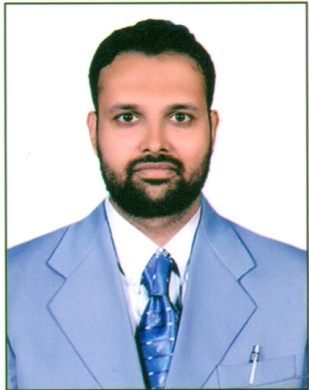 To work in an organization which provides me an opportunity to enhance my qualities, show my abilities and grow along with the company. EXPERIENCEI have 5 years of working experience as a Pharmacist.Working as a pharmacist at Al-Salhi Pharmacy in Oman (Suwaiq) since January 2016 to April 2018.Worked as a Pharmacist at Fazal pharmacy from 2012 (May) to 2014 (December).Job responsibilities with Al-Salhi Pharmacy-Senior Pharmacist:Providing outstanding customer service to patients.Effective in the stocking and dispensing of medicines; highly accurate in description filling, drug administration and patient counseling.Constantly noticed for the vast improvement attained in the drug-inventory management system.Skilled in cross selling.Have experience in managing retail pharmacy.PROFESSIONAL QUALIFICATIONBachelors in pharmacy with from Deccan school of pharmacy, Hyderabad, affiliated to Jawaharlal Nehru technological university, Hyderabad.ACADEMIC QUALIFICATIONIntermediate from Sri Chaitanya Junior kalasala, Hyderabad.Secondary school certificate from Indo English high school, Hyderabad.ADDITIONAL QUALIFICATIONSQualified HAAD Pharmacists Examination.Qualified Saudi Council For Health Specialties (SCHS) exam.Completed Dataflow with Barcode - H005-VR-15-048015.Licensed pharmacist for Oman Medical Speciality Board (OMSB) License no: 2887.PERSONAL SKILLSFluent in Speaking Arabic and English.Comprehensive problem-solving abilities.Good communication skills.Hardworking, creative and a good team player.Self-motivation and passion to succeed.COMPUTER AND TECHNICAL SKILLSProgramming	languages: C, C++Database technologies: MS AccessMicrosoft office suite: MS office (Word, Excel, POWER POINT)Operating systems: Windows 2000, XP, Vista, Win 07PERSONAL INFORMATIONNationality        :  IndianDate of Birth     :  31 July 1989Marital Status    :  MarriedLanguages         :  English, Arabic, Urdu.DECLARATIONI hereby declare that all the above Information is true and correct to the best of my knowledge and belief.* References available on request.